   Curriculum Vitae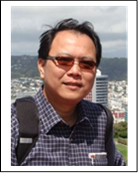 Name: Cheng-Hsin ChuangCurrent Position: ProfessorDepartment of Mechanical Engineering
Southern Taiwan University of Science and TechnologyHighest Degree: Ph.D. Civil Engineering, 
National Cheng Kung University, TaiwanProfessional Specialty: MEMS Sensor Design & Fabrication
Microfluidics & Biosensor
Roll-to-Roll Imprinting Process (R2R Process) 
Flexible Sensors and ActuatorProfessional Experiences:Personal Introduction:Cheng-Hsin Chuang received the B.S. degree and Ph.D. degree from National Cheng Kung University in 1995 and 2002, respectively, both in Civil Engineering. He then held Postdoctoral research scholarship with Center for Micro/Nano Science and Technology at NCKU, where he was in charge of the core facilities for MEMS fabrication and Nanotechnology. In 2004, he joined the Electronics Research Organization and Service (ERSO) at ITRI, where he conducted development of MEMS microphone and SAW based biosensor. Since 2005, he was recruited by Department of Mechanical Engineering and Institute of Nanotechnology at Southern Taiwan University of Science and Technology as an Assistant Professor. Now he is a full Professor and the Director of Roll-to-Roll Imprinting Center for Flexible OptoElectronics (RicFoe) and the Micro and Nano Sensing Technology Lab (MANST Lab). His research interests focus on flexible tactile sensor, Roll-to-Roll imprinting technology and DEP-based biosensor. He has published over 170 papers in different international journals and conferences and owned 10 patents in biosensor and tactile sensor. For the academic service, he was recruited in several technical program committees such as International Conference on Sensing Technology (ICST 2008~2013), 2011 & 2013 IEEE International Instrumentation and Measurement Technology Conference and the 14th Nano Engineering and Micro System Technology Conference. He also served as editorial board of Journal of Biosensors & Bioelectronics since 2012.02/2013~presentFull ProfessorSouthern Taiwan University of Science and Technology08/2009~01/2013Associate ProfessorSouthern Taiwan University of Science and Technology08/2005~07/2009Assistant ProfessorSouthern Taiwan University of Science and Technology04/2004~07/2005EngineerElectronics Research & Services Organization (ERSO)Industrial Technology Research Institute (ITRI)06/2001~03/2004Postdoctoral Research FellowMicro/Nano Technology Research CenterNational Cheng Kung University09/2008, 08/2013Visiting ProfessorKumamoto University, Japan